École doctorale de l’EHESSDoctoratDiscipline :      Nom et Prénom de l'auteur
Titre du projetéventuellement sous-titre
Thèse dirigée par: NOM prénom du directeur de la thèseDate de soutenance : le S'il y a lieu, insérer ici votre dédicace ou Epigraphe
Remerciements = Style ‘Titre’
S'il y a lieu, insérer ici votre texte (pas plus d'une page) de remerciementsInsérer ici votre texte : style = 'Txt Standard + Ca_Italique''
Résumé et mots clés = Style ‘Titre’
Résumé = style ‘Txt standard’ + style ‘Ca_Gras & italique’Insérer ici votre texte : style = 'Txt_Standard'Mots clés = style ‘Txt standard’ + style ‘Ca_Gras & italique’Insérer ici votre texte : style = 'Txt Standard'
Abstract and Keywords
Abstract = style ‘Txt standard’ + style ‘Ca_Gras & italique’Insérer ici votre texte : style = 'Txt Standard'Keywords = style ‘Txt standard’ + style ‘Ca_Gras & italique’Insérer ici votre texte : style = 'Txt Standard'
Table des matières
La table des matières doit reprendre: la page de dédicace, la page des remerciements, les résumés, la table des matières elle-même et autres tables, tous les niveaux et sous- niveaux de la thèse, les annexes, la bibliographie, le ou les index.
Table des tableaux
Insérer ici votre texte : style = 'TM1, TM2, TM3, TM4''
Table des illustrations

Chapitre 1 = Style ‘Titre’
Chaque chapitre doit commencer sur une nouvelle page.niveau 1 = style ‘Titre 1’Niveau 2 = style ‘Titre 2’Niveau niveau 3 = style ‘Titre 3’Titre niveau 3Titre de tableau = style 'Titre_tableau'Titre d'une illustration : style = 'Titre_illustrationListe à puce : style 'Txt_Liste à puce 1Liste à puce : style 'Txt_Liste à puce 2Liste à puce : style 'Txt_Liste numérotée'Titre niveau 2Titre niveau 1
Bibliographie
Ouvrages imprimés - Ouvrages électroniques - Chapitre dans un ouvrage imprimé - Rapports imprimés - Travaux universitaires - Articles de périodiques imprimés - Articles de périodiques électroniques - Communication dans un congrès - Sites web consultés.Annexe 1
Chaque annexe doit commencer sur une nouvelle page et numérotée : Annexe 1 puis Annexe 2, etc.
Index géographique

Index général
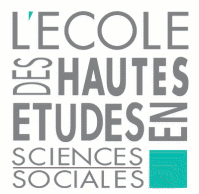 École des Hautes Études en Sciences SocialesJury1NOM prénom, établissement2NOM prénom, établissement3NOM prénom, établissement4NOM prénom, établissement5NOM prénom, établissement